Stay a while on the Nile Travel Free Embalming URN with Purchase!  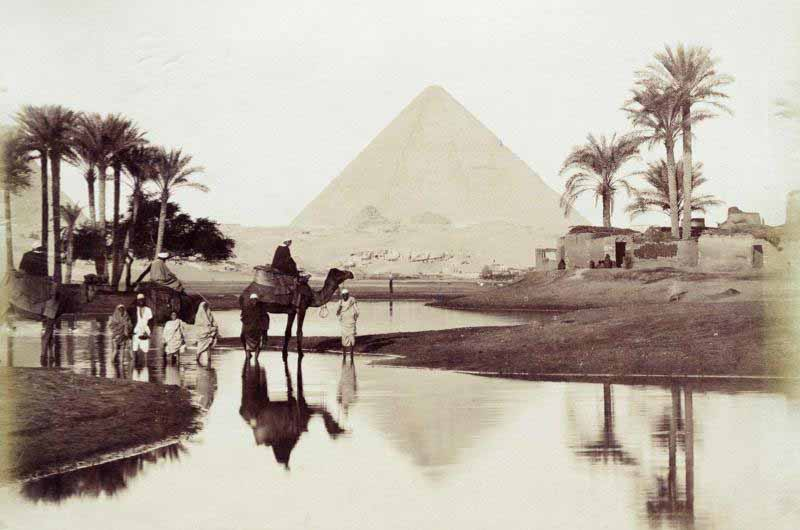 You are a travel guide during 2000 BCE.  You are going to plan the most thorough, exciting, and educational trip your ancient visitor could possibly imagine!  Your client needs to know as much as possible about your civilization in order to truly enjoy themselves, take advantage of all your civilization has to offer, AND stay out of trouble!  What are you going to do?  Where are you going to go?  How do you need to act?  Who are you going to meet?  I HAVE NEVER BEEN THERE…  DESCRIBE IT TO ME.  SELL ME ON COMING WITH YOU! You will be working INDEPENDENTLY on this project.  You are researching an assigned civilization.  You will organize your research into a google slideshow that you will share with me and presenting to the class.  See the attached rubric for the requirements. Use the outline below to organize and guide your notes while you are researching your civilization.  Use credible websites.  No Wiki...Use websites from the East LMC site.  College/university sites are reliable.   THIS IS 90 POINTSYOUR CIVILIZATION _____________________________________PART 1: DO YOUR RESEARCH USING THE OUTLINE  (OK to use seperate pieces of paper)  You will be turning in your research notes as part of your assignment:PHYSICAL TRAITS of your civilizationWHEREWHAT does the land look like (if there is more than 1 type of environment, describe it)CLIMATE: describe the weather and the seasonsHOW would it have looked AT THE TIME OF YOUR CIVILIZATION: houses, buildings, farms, temples, monuments.  What were the built out of?  Architecture? HOW was it LAID OUT (city planning, who lived where)WHEN did your society existDESCRIBE your CULTURESOCIAL STRUCTURERoles of men and womenClasses/who does whatjobs/positionsRELIGIOUS BELIEFS and PRACTICESCeremonies (describe)Gods/goddesses (different ones for different things?)Role of gods and beliefs in lifeRole of the religious leaders (priests, priestesses, healers)POLITICAL STRUCTUREWho is is the rulerHow did he/she become the leaderWhat are some laws of the landHow are laws enforced and what are punishments for breaking themECONOMICSWhat things does your civilization produce for trade (manufacture/technology)Who do they trade withPEOPLEDescribe clothing (different for different classes) of the TIMECrops they grewWhat kind of animals would they have raised Food Language SpokenWritten (who would have known how to read and write)Transportation (how did they get around (types of animals, etc.)WHAT HAPPENED to your civilization?  WHY ISN’T it still around? When did it fallWhy did it fall - what happened?  What is it like TODAY (2018) Who lives there (in the same area)What do they produceWhat is their culture like What is their government likePART 2When you are DONE doing your research you are going to organize it into a slide presentation.  You will design it as a TOUR PRESENTATION that you are giving to ANCIENT PEOPLE who are traveling to YOUR ANCIENT CIVILIZATION.   Keep in the time.  You will be writing about the PAST as if you are there (present tense).  You are GIVING ADVICE.  You are not delivering a research report.  It should be EXCITING.  12 Slides MINIMUM.  Pictures, maps, and creativity is EXPECTED.SLIDESHOW REQUIREMENTSTitle slide: introduce your agency and where we are going and whenHow am I going to get to your civilization (what forms of transportation do you have)Where are you located?  MAPS - 1. World map to show where in the world it is and 2. What the area looks likeWhat should I pack? Describe the CLIMATE/SEASON.  What is the weather like at different times of yearWhat is the land like?  (forests, swamps, desert, rivers, etc.)What kind of clothing do they wear there - I want to fit in and be comfortable!  (NO MODERN CLOTHING!!!!!!)What are we going to see?Landmarks/important buildingsWhere people liveWhat are the people like - how can I fit in and not offend anyone?What can I expect to see men and women doing differentlyWhat are the social classes and what do they doWho is the leader? Who else is important?What are some laws are should be careful of?  What happens if I break a law? What language do you speak?  What might I do for fun?What religious things will I see?Describe ceremoniesPractices and beliefs (gods, etc.) and the priest/priestessWhat kind of things can I buy or find in the marketplace? What goods do you produce? Who do you trade with?What kind of technology do you have (because I may want to take it back to my home to use, too!)What am I going to eat? Crops and animals you raise What might I use to eat out of (think about artifacts that were found)LAST SLIDES: NOT IN THE TIME PERIOD!  THEY ARE PRESENT DAY What happened to your civilization?  When did it fallWhat happenedDid someone else take over?  Who?Describe what it is like TODAY (2018)People who live there and their cultureImportant placesPolitical system/leaderEconomyWhy is this civilization important?  What did it contribute to society today??BIBLIOGRAPHY - use easybib or bibme and attach it to the slide OR share with me.  THIS IS A PART OF YOUR GRADE! Graded items0-1.9 Incomplete, min, inaccurate, errors2-2.9 basic, complete, w/o details, inacc, errors3-3.9 accur, relevant, creative, min errors4-5  extra, detailed, no errorsRESEARCH NOTES x 1.5BIBLIOGRAPHY x1.5CONTENT:TRANSPORTATION x1CONTENT: MAPS & LOCATION  x1CONTENT: CLIMATE/ CLOTHING x1CONTENT: LANDMARKS/ BUILDINGS  x1CONTENT:PEOPLE: SOCIAL ROLES, LEADER, LAWS, LANGUAGE  x1CONTENT: RELIGIOUS BELIEFS & PRACTICES  x1CONTENT: TRADE/ ECONOMY  x1CONTENT: FOOD, CROPS  x1CONTENT: WHAT HAPPENED TO YOUR CIVILIZATION x1CONTENT: WHAT IS IT LIKE TODAY x1CONTENT: CONTRIBUTIONS TO TODAYPERSPECTIVE: IN THE TIME PERIOD OF THE ANCIENT CIVILIZATION  x1MECHANICS: GRAMMAR, SPELLING, ORGANIZATION  x1.5CREATIVITY: PICTURES, ADDITIONAL MAPS  x1.5